All-In-One Solar LED Street Light 2018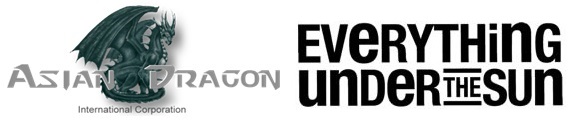 RRMARK:1: Above prices are based on EXW. Valid date to 31st Aug 2018. 2: 1~2 days for samples, 5~7 days for standard orders add 100% plus courier fee.3: The solar controller and battery are built inside of light head.4 : The controller needs extra 5.0USD, 10pcs of solar led street light need 1pc controller 5: Lighting mode can be changed by remote controller.Model No.PhotosDescriptionPacking InformationEXW Price(3 Years Warranty) Lifepo4 BatteryAL-220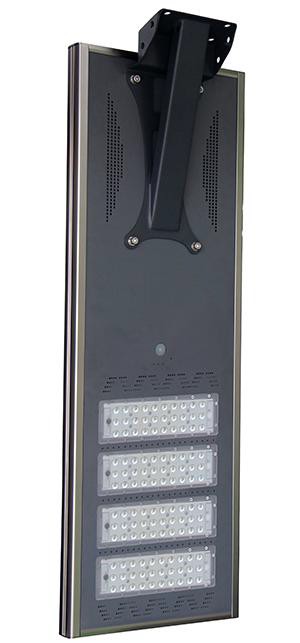 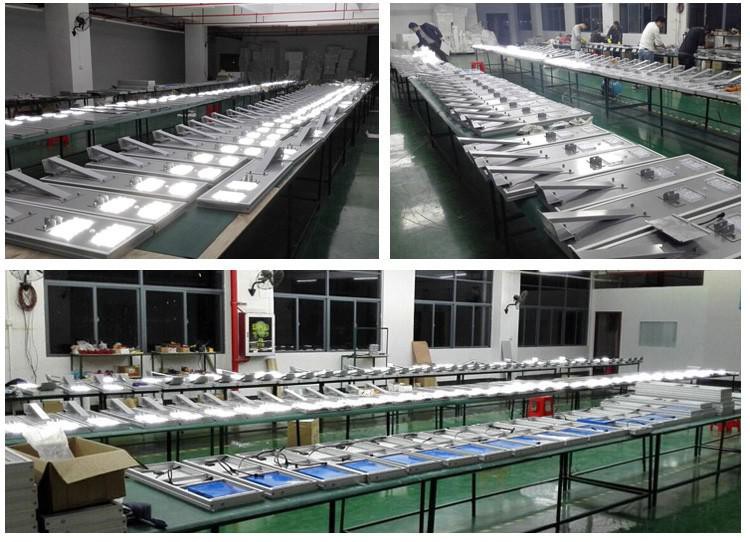 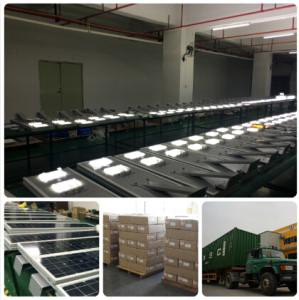 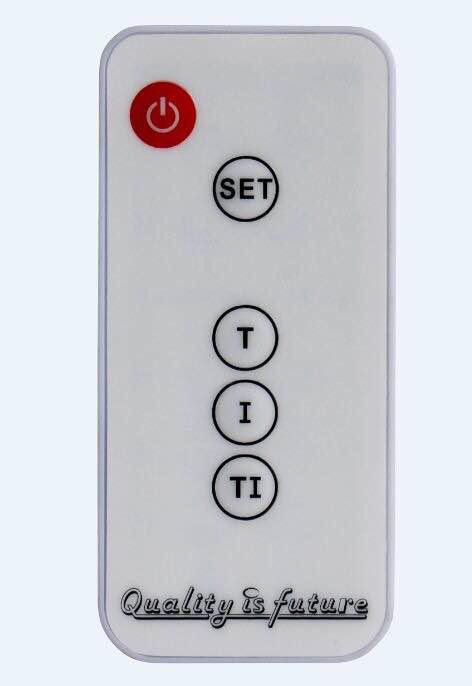 Material: Aluminum alloySolar Panel:18V25W (high efficiency monocrystalline    silicon)LED Brand: 20W High Brightness Bridgelux LEDOutput Lumen: 2000-2200lmBatterylithium battery 12V/10AH (Lifepo4 Lithium)Mounting Height: 3-4mWork time: 12 hours and 5-7 rain daysWork  temperature: -25℃~+65℃Protection Grade: IP65Certificates: CE/ROHS/TUVPacking Size: 600*415*135mm Net  Weight:  5.5KGGross Weight: 6.5KG Carton Packing: 1 set / ctn Container Loading:20GP: 800 pcs40GP: 1660 pcsUS$190.00AL-230Material:Aluminum  alloySolar Panel:18V30W  (high efficiency monocrystalline silicon)LED Brand: 30W High Brightness Bridgelux LEDOutput Lumen: 3000-3300lmBatterylithium battery 12V/12AH (Lifepo4 Lithium)Mounting Height: 5-6mWork time: 12 hours and 5-7 rain daysWork   temperature:-25℃~+65℃Protection Grade: IP65Certificates: CE/ROHS/TUVPacking Size: 660*415*135mm Net Weight: 6.0KGGross Weight: 7.0KGCarton Packing: 1 set / ctn Container Loading:20GP: 730 pcs40GP:1510 pcsUS$240.00AL-240Material:Aluminum  alloySolar Panel:18V36W  (high efficiency monocrystalline silicon)LED Brand: 40W High Brightness Bridgelux LEDOutput Lumen: 4000-4400lmBatterylithium battery 12V/15AH (Lifepo4 Lithium)Mounting Height: 6-7mWork time: 12 hours and 5-7 rain daysWork   temperature:-25℃~+65℃Protection Grade: IP65Certificates:  CE/ROHS/TUVPacking Size: 750*415*220mm Net Weight: 9.8KGGross Weight:11.0KGCarton Packing: 1 set / ctn Container Loading:20GP: 395 pcs40GP: 825 pcsUS$278.00AL-250Material:Aluminum alloySolar Panel:18V40W  (high efficiency monocrystalline  silicon)LED Brand: 50W High Brightness Bridgelux LEDOutput Lumen: 5000-5500lmBatterylithium battery 12/18AH (Lifepo4 Lithium)Mounting Height: 6-7mWork time: 12 hours and 5-7 rain daysWork  temperature: -25℃~+65℃Protection Grade: IP65Certificates:  CE/ROHS/TUVPacking Size: 880*415*230mmNet Weight: 11.0KGGross Weight: 12.0KG Carton Packing: 1 set / ctn Container Loading:20GP: 320 pcs40GP: 666 pcsUS$332.00AL-260Material:Aluminum alloySolar Panel:18V45W (high efficiency monocrystalline    silicon)LED Brand: 60W High Brightness Bridgelux LEDOutput Lumen: 6000-6600lmBatterylithium battery 12V/21AH (Lifepo4 Lithium)Mounting Height: 7-8mWork time: 12 hours and 5-7 rain daysWork  temperature: -25℃~+65℃Protection Grade: IP65Certificates:  CE/ROHS/TUVPacking Size: 880*415*230mmNet Weight: 11.5KG Gross Weight: 12.5KGCarton Packing: 1 set / ctnContainer Loading: 20GP: 320 pcs40GP: 666 pcsUS$360.00AL-270Material:Aluminum alloySolar Panel:18V55W  (high efficiency monocrystalline silicon)LED Brand: 70W High Brightness Bridgelux LEDOutput Lumen: 7000-7700lmBatterylithium battery 12V/24AH (Lifepo4 Lithium)Mounting Height: 8-9mWork time: 12 hours and 5-7 rain daysWork   temperature:-25℃~+65℃Protection Grade: IP65Certificates:  CE/ROHS/TUVPacking  Size: 1100*415*230mmNet Weight: 12.5KGGross Weight: 15.0KG Carton Packing: 1 set / ctn Container Loading:20GP: 270 pcs40GP: 560 pcsUS$395.00AL-280Material:Aluminum alloySolar Panel:18V60W  (high efficiency monocrystalline silicon)LED Brand: 80W High Brightness Bridgelux LEDOutput Lumen: 8000-8800lmBatterylithium battery 12V/27AH (Lifepo4 Lithium)Mounting Height: 8-9mWork time: 12 hours and 5-7 rain daysWork   temperature:-25℃~+65℃Protection Grade: IP65Certificates:  CE/ROHS/TUVPacking  Size: 1100*415*230mmNet Weight: 13.0KGGross Weight: 15.5KG Carton Packing: 1 set / ctn Container Loading:20GP: 270 pcs40GP: 560 pcsUS$420.00